Weekly Calendar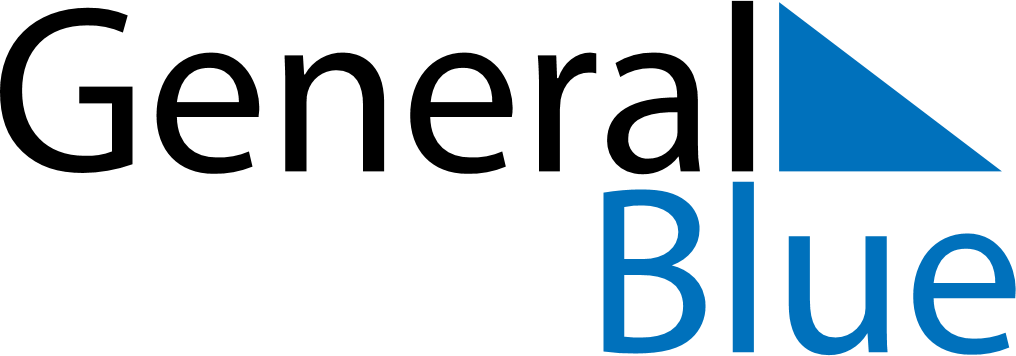 May 19, 2024 - May 25, 2024Weekly CalendarMay 19, 2024 - May 25, 2024SundayMay 19MondayMay 20TuesdayMay 21WednesdayMay 22ThursdayMay 23FridayMay 24SaturdayMay 25MY NOTES